Name of activity: Annual FunctionCategory: Cultural ProgrammeTopic: Annual FunctionOrganising unit: Cultural Sub-Committee, RKSMVVDate: 27.05.2023Time: 3:30 pm to 7:30 pm Venue: Muktiprana Sabhagriha, RKSMVVName of resource person/s (with designation): Dr. Madhumita Manna, Designation- Additional DPINumber of participants: 200Brief description of the event: Ramakrishna Sarada Mission Vivekananda Vidyabhavan celebrated its Annual Function on 27th May 2023. The occasion was graced by the Chief Guest Dr. Madhumita Manna, Additional DPI who gave a valuable speech regarding our College and its achievements. The programme commenced with the presentation of the Annual report by the Principal, Pravrajika Vedarupaprana. The Welcome Address was given by Secretary, Pravrajika Pradiptaprana. The stage was beautifully decorated with flowers and colourful lights. The meritorious students were awarded medals and prizes for academic, sports, cultural and extra-curricular activities. Honourable guests, students and guardians also attended the annual function. The events of the day-long programme included music, recitation, dance, drama - “Bidrohini” and yoga organized by the Cultural Sub-committee. The function ended with the National Anthem.Outcome: Annual functions are the celebration of the institution’s spirit and culture. They provide a platform for students to showcase their talents, foster a sense of community and create lasting memories. Participating in an annual function can instil a sense of belonging among students to their educational environment, allowing them to connect and bond with their classmates and teachers.Photos: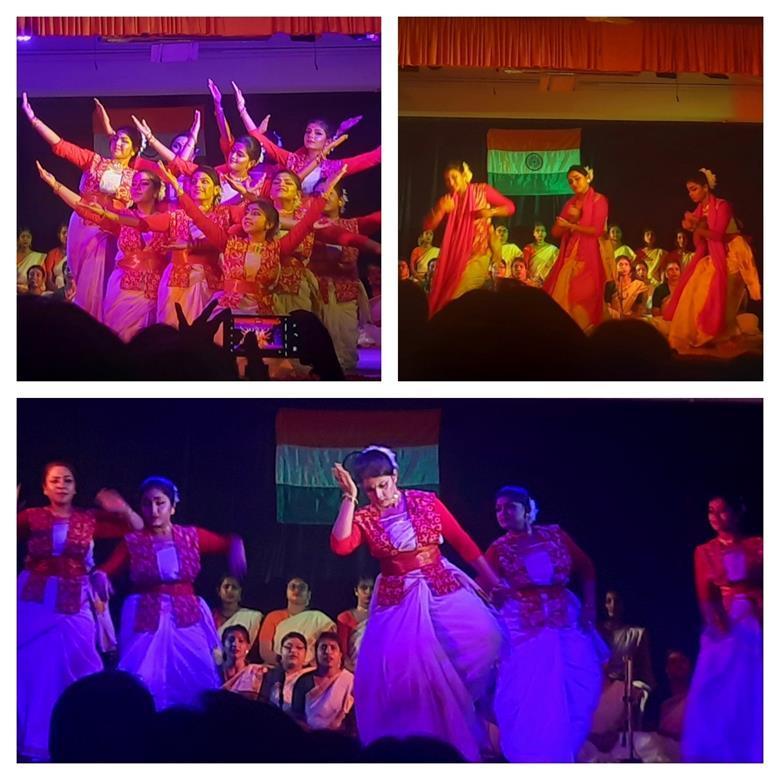 